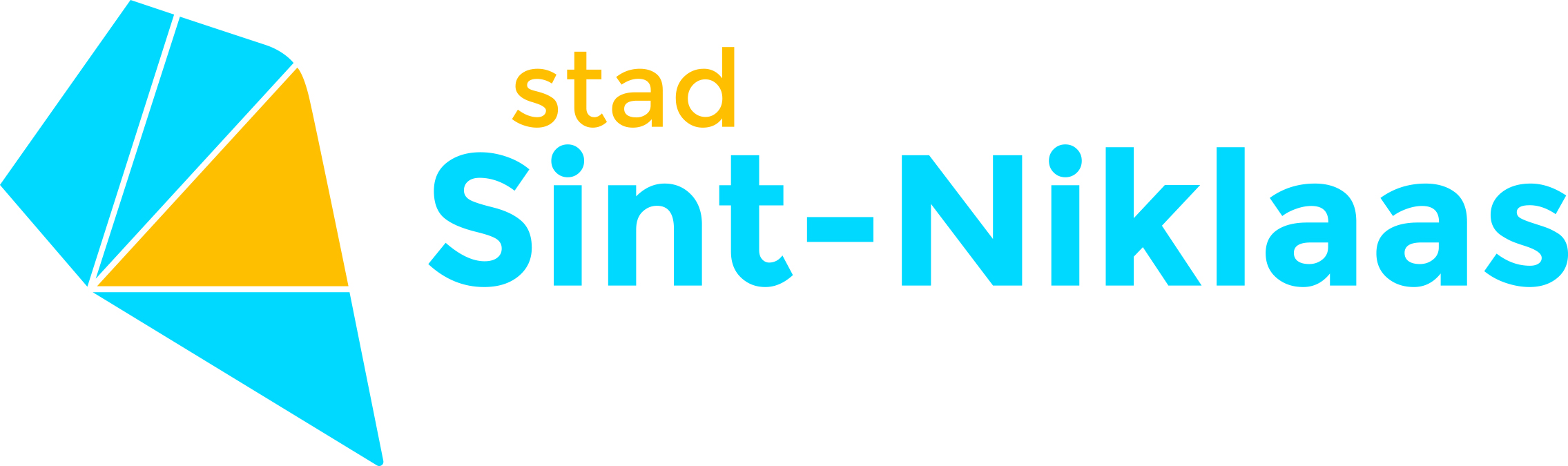 INTERNE BIJSCHOLINGENReferentiejaar 1 juli 2019 – 30 juni 2020Club :      	

Verstrekker van de gegevens :      	Mailadres :      	Datum bijscholing 1 :      	Thema :      	Lesgever :
Naam :      	

Diploma :      	

Aantal aanwezige jeugdtrainers :      	Datum bijscholing 2 :      	Thema :      	Lesgever : 
Naam :      	

Diploma :      	

Aantal aanwezige jeugdtrainers :      	